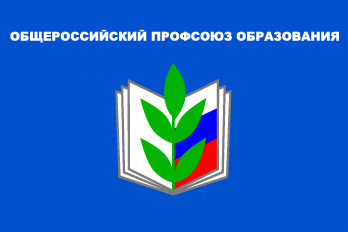 ПУБЛИЧНЫЙ ОТЧЁТКОНАКОВСКОЙ РАЙОННОЙ ОРГАНИЗАЦИ ПРОФСОЮЗАРАБОТНИКОВ НАРОДНОГО  ОБРАЗОВАНИЯ И НАУКИЗА 2017 ГОД.                                   Введение  Цель настоящего публичного отчета - предоставление информационной открытости и прозрачности в деятельности Конаковской районной организации профсоюза работников народного образования и науки РФ.Задача - реализовать норму Устава Профсоюза (ст.14, п.5.9.),  предусматривающую ежегодный отчёт выборного профсоюзного органа перед избравшими их организациями Профсоюза.Создать условия для ежегодного информирования членов Профсоюза, социальных партнёров  и широкой  общественности об основных результатах  деятельности райкома профсоюза.                     Состояние профсоюзного членстваВ 2017 году в Конаковской территориальной  организации профсоюза работников народного образования и науки на учёте состояло 60 первичных профсоюзных организаций, из них:    30  первичных профсоюзных организаций в общеобразовательных учреждениях;23  первичных профсоюзных организации в учреждениях дошкольного образования;   5  первичных профсоюзных организаций в учреждениях дополнительного образования;   1 первичная профессиональная организация в учреждениях профессионального образования;   1 первичная профессиональная организация в управлении образования администрации Конаковского района.   В 2017 году в 8 первичных профсоюзных организациях сменились председатели. С вновь избранными председателями профкомов были проведены консультации по всем направлениям профсоюзной деятельности.   Общий охват профсоюзным членством в 2017 году составил 61%. Общая численность членов профсоюза составляет 1014 человек, из них 125 – молодёжи до 35 лет, или 43%  профсоюзного членства от общего числа молодёжи.За отчётный период было принято в члены профсоюза 45 человек, выбыло – 40 человек. Наибольшее количество в члены профсоюза вступило в Конаковском колледже – 11 человек (председатель ППО Кувалдаева И.А.), в детском саду д. Мокшино – 5 человек (председатель Недвигина С.В.),  в средней школе № . Конаково – 4 человека (председатель Лисиенкова О.И.). Максимально уменьшилась численность членов профсоюза в детском саду № 3 п. Редкино -  на 4 человека (председатель Алпатова Н.В.).   В райкоме профсоюза  электронный учёт членов профсоюза ежегодно обновляется на 1 января.   В постоянных комиссиях выборных органов райкома профсоюза и первичных профсоюзных организаций работает 447 человек. Обучение профсоюзного актива проходит на заседаниях Президиума райкома профсоюза, на пленарных заседаниях.  Председатели профкомов делятся опытом своей работы перед коллегами.  В 2017 году о состоянии профсоюзной работы рассказали председатель профкома МБДОУ детского сада № 14  г. Конаково Фёдорова А.В.. и  председатель профкома МБОУ СОШ № 6  г. Конаково Роговцева М.В. Организация работы райкома профсоюза.Организационная работа в 2017 году была направлена на выполнение решений  обкома профсоюза, районной отчётно-выборной конференции и постановлений президиумов райкома профсоюза.   2 марта 2017 года состоялся Пленум райкома профсоюза на котором был заслушан публичный доклад «О деятельности РК профсоюза в 2016 году». Здесь же были разъяснены задачи, которые необходимо было решить в ходе отчётно-выборной кампании, напомнили  об алгоритме подготовки и проведении собраний.   23 сентября 2017 года на Пленуме райкома выступила начальник управления образования администрации Конаковского района Булгакова О.Ю., которая констатировала, что система образования района продолжает развиваться: идёт модернизация образования на всех ступенях в условиях реализации новых федеральных образовательных стандартов, гарантируются доступность и равные возможности получения качественного образования всеми обучающимися, 100% детей старше 3-х лет обеспечены местами в детских садах, повышается эффективность бюджетных вложений. Укрепляется материально-техническая база образовательных учреждений, совершенствуется система безопасности.По большинству показателей деятельности муниципальной системы образования наблюдаются положительные тенденции.  На Пленуме рассмотрен ход реализации территориального Соглашения между УО и РК профсоюза. Было отмечено, что Соглашение даёт возможность согласовывать позиции сторон по созданию необходимых трудовых и социально-экономических условий для работников  и обеспечению стабильной и эффективной деятельности образовательных организаций, находящихся в ведении управления образования администрации Конаковского района. Данное Соглашение даёт определённые дополнительные преференции для членов профсоюза.   В 2017 году ежеквартально проводились Президиумы райкома профсоюза.  Состоялось 4 плановых заседания Президиума, на которых были рассмотрены вопросы:- Об итогах статистической отчётности за 2016 год.- Планирование работы районной организации профсоюза на 2017 год.- О финансовом отчёте за 2016 год и смете доходов и расходов на 2017 год.- Мониторинг заработной платы работников учреждений образования.- Организация оздоровительной работы с детьми работников образования летом 2017 года.- О состоянии профсоюзной работы в ППО МБДОУ детского сада № 14  г. Конаково  и в МБОУ средней школе № 6  г. Конаково.- Готовность учреждений образования к новому учебному году.- Состояние документации в ППО.- Выполнение коллективных договоров в учреждениях образования.- Соблюдение установленного порядка выдачи материальной помощи и материального вознаграждения членам профсоюза.- Итоги смотра-конкурса информационной работы в ППО.   В зависимости от рассматриваемых вопросов, на заседание Президиума приглашались и выступали специалисты   управления образования администрации Конаковского района.                     Социальное партнёрство.Регулирование социально-трудовых отношений ведётся на основании территориального Соглашения между управлением образования администрации Конаковского района и районной организацией профсоюза работников народного образования и науки РФ, а так же коллективными договорами. В районе было принято новое Соглашение на 2016-2018 годы.   Количество заключённых договоров в первичных профсоюзных организациях составляет 100%. Соглашение и все заключённые коллективные договоры прошли уведомительную регистрацию. При разработке проектов соглашения и коллективных договоров учтены условия:- по улучшению условий труда, по предоставлению дополнительных, по сравнению с установленными законодательством, социальных льгот и гарантий работникам отрасли;   - возмещение расходов, связанных с предоставлением мер социальной поддержки педагогическим работникам, проживающим в сельской местности;   - предоставление дополнительных льгот и гарантий  педагогам, при аттестации на соответствующую категорию, а также сохранение оплаты за наличие квалификационной категории при выполнении работы, по которым совпадают должностные обязанности;   Среди дополнительных мер социальной защиты и поддержки, предусмотренных территориальным Соглашением и коллективными договорами отмечаем: Дополнительный оплачиваемый отпуск в каникулярное время по представлению руководителя учреждения предоставляется в следующих случаях:при работе без больничных листов - от 2 до 5 дней;председателям первичных профсоюзных организаций - до 9 дней;руководителям районных методических объединений - до 4 дней;за другую общественную работу - до 4 дней, - 1 сентября считать нерабочим оплачиваемым днём для работников, дети которых поступают в первый класс.                                                                                     - производить доплату председателям первичных профсоюзных организаций до 20% должностного оклада при наличии 60% и более членов профсоюза от общей  численности работающих в образовательном учреждении.Конкретные меры социальной поддержки отражены в коллективных договорах образовательных учреждений.  Социальное партнёрство – не только взаимные требования, но и взаимная ответственность. Вопросы выполнения Соглашения и коллективных договоров стоят на контроле райкома профсоюза. Как было сказано выше, на Пленуме РК профсоюза рассматривался вопрос по выполнению территориального Соглашения.В 2017 году на первую и высшую категорию было аттестовано 150 педагогических работника, из них 43 члена профсоюза по упрощённой форме: 21 педагог - на высшую, 22 – на первую категории.   В районе предоставляются меры социальной поддержки педагогическим работникам. В соответствии с Распоряжением Правительства Российской Федерации от 26.12.2012 г. № 2190-р «Об утверждении Программы поэтапного совершенствования системы оплаты труда в государственных (муниципальных) учреждениях на 2012-2018 годы» в целях поддержки и стимулирования молодых педагогов, Постановлением администрации Конаковского района № 130 от  01.04.2016 г. утверждено Положение о молодом специалисте – работнике муниципального образовательного учреждения. В этом Положении предусмотрена выплата надбавки молодому специалисту в размере 50% от должностного оклада. В Положении определён Статус молодого специалиста, его права и обязанности, обязанности работодателя, организация и руководство работой с молодым специалистом.   В 2017 году все педагогические работники сельской местности и посёлков городского типа пользовались компенсацией по оплате ЖКХ.Правозащитная деятельность.Правозащитную работу в 2017 году осуществляли председатель райкома профсоюза и председатели первичных профсоюзных организаций. Основная работа была направлена на контроль за соблюдением трудового законодательства, на защиту трудовых и гражданских прав членов профсоюз, охрану труда работников образования.В отчётный период было проведено 9 проверок образовательных организаций. Вопросы проверок определялись исходя из жалоб и заявлений членов профсоюза и плана работы Обкома профсоюза. Они касались заключения трудовых договоров, рабочего времени и времени отдыха (средняя школа № 3 п. Редкино), труда женщин сельской местности (детский сад д. Мокшино), оплаты труда (средняя школа № . Конаково), ведение трудовых книжек (детские сады № 1и № 2, средние школы № 1 и № 2 п. Новозавидовский, ДЮЦ Конаковского района), охраны труда (детский сад и средняя школа д. Мокшино). По итогам проверок выявлялись нарушения, которые заключались  в следующем:-  отсутствие дополнительных соглашений к трудовым договорам;- несоответствие содержания трудовых договоров установленным требованиям;- нарушения в заполнении трудовых книжек;- использование сокращений при внесении записей в трудовую книжку;- нарушения при заполнении вкладышейНарушения, выявленные в ходе проверок, были устранены в полном объёме. Инспектором Центрального Совета профсоюза была проведена комплексная проверка по охране труда в средней школе и детском саду д. Мокшино. В результате проверки существенных замечаний не зафиксировано. За что искренняя благодарность директору школы Авдяковой Т.А., председателю ППО школы Тихоновой Е.В., заведующей детским садом Катышевой С.В. и председателю ППО детского сада Недвигиной С.В. за добросовестное исполнение своих обязанностей.Председателем РК профсоюза совместно с правовым инспектором труда Тверского обкома профсоюза работников народного образования и науки Иванов А.В. была оказана правовая помощь 17 членам профсоюза.     Все обращения рассматривались в порядки и сроки, предусмотренные действующим законодательством, а они касались досрочного назначения пенсии по старости в связи с педагогической деятельностью, эффективного контракта, сохранения квалификационной категории при переходе на другую работу и др.   С целью повышения правовой грамотности председателей первичных профсоюзных организаций велось ознакомление с новыми нормативными документами. Информационная работа. Информационная работа в Профсоюзе является одним из основополагающих факторов эффективной деятельности профсоюзных организаций различных уровней, в том числе первичных, и инструментом, обеспечивающим организационное единство Профсоюза. В современных условиях профсоюзу недостаточно добросовестно и в полном объёме выполнять свои уставные задачи. Профсоюзная организация, добровольно объединяя членов, должна эффективно функционировать, обязана всеми доступными ей средствами постоянно бороться за сохранение численности и финансовую устойчивость организации. Необходимо, чтобы дела и заботы профсоюза стали известны и близки всем членам профсоюзной организации, которые могли бы иметь реальную возможность участвовать в работе Профсоюза. Поэтому профсоюзная организация должна иметь собственную информационную политику и её реализация становится главным условием существования.Конаковская районная организация профсоюза работников образования использовала в своей работе различные формы и методы передачи информации: Профсоюзные собрания;   Встречи с членами профсоюза;   Настенные и стендовые издания;  СМИ, в т.ч. газета «Заря»;  ● Страничка на сайте Управления образования администрации Конаковского района; Электронная почта.Впервые в 2017 году был проведён районный смотр-конкурс информационной работы. Работы победителей районного конкурса были направлены в область, где так же заняли призовые места: В номинации «Лучший информационный стенд» первое место присуждено ППО МБДОУ детскому саду № . Конаково (председатель профкома Завадская Елена Вячеславовна); В номинации «Лучший интернет-ресурс» первое место присуждено ППО МБДОУ детского сада № 1 п. Радченко (председатель профкома Шаркалова Светлана Анатольевна);В номинации «Агитационная продукция» третье место присуждено ППО МБОУ гимназии № . Конаково (председатель профкома Леонтьева Ольга Владимировна); Все призёры смотра-конкурса награждены дипломами и денежными премиями.Благодарственным письмом и денежным вознаграждением за участие в смотре конкурсе отмечена ППО МБДОУ детского сада № . Конаково (председатель профкома Шибалова Надежда Анатольевна    Организация и проведение конкурсов, награждение профактива.Мотивация профсоюзного членства - это комплексная система мер, форм и методов работы, способствующих сохранению и росту профсоюзных рядов, укреплению профсоюзных структур, повышению авторитета и влияния профсоюзных организаций в трудовых коллективах. Материальная и моральная поддержка активных членов первичных профсоюзных организаций способствует повышению авторитета профсоюза в трудовых коллективах. Грамотами райкома профсоюза награждено 16 человек, грамотами обкома профсоюза – 2 человека.В активе райкома профсоюза, первичных профсоюзных организаций поздравления и поощрения коллег в связи с приятными событиями в их жизни. Совместное проведение профессиональных праздников, юбилейных дат учреждений образования. На культурно массовую работу в 2017 году израсходовано более 64750 рублей. Профсоюз является соучредителем проводимых в районе конкурсов педагогического мастерства «Учитель года», «Воспитатель года». Члены профсоюза принимают в них самое активное участие. В целях популяризации Профсоюза все участники конкурса, не зависимо от того являются они членами профсоюза или нет, получают от райкома профсоюза подарки.  На эти цели в 2017 году было направлено 39900 рублей.   Заключение.Деятельность районной организации в 2017 году в целом способствовала:- увеличению численности членов профсоюза;- углублению и расширению социального партнёрства, направленного на совместную реализацию единой муниципальной политики в сфере образования;- повышению уровня социальных и трудовых гарантий работников образовательных организаций;- улучшению организации работы по охране труда;- информированию общественности о результатах деятельности районной организации профсоюза по защите социально-экономических прав и гарантий работников образования. Таким образом, в 2017 году деятельность районной организации профсоюза охватывала практически все направления, предусмотренные Уставом Общероссийского профсоюза образования.  От своего имени хотелось бы поблагодарить всех председателей и членов наших первичных профсоюзных организаций за помощь и активное участие в работе Конаковской районной профсоюзной организации. Особую благодарность Конаковский райком профсоюза работников народного образования и наукивыражает начальнику управления  образования администрации Конаковского района, всем директорам и заведующим образовательных учреждений Конаковского района за сотрудничество и помощь в работе профсоюзной организации.Председатель 
Конаковского  РК профсоюза							В.А.Колпаков.		